                                                                                           Приложение № 23Г. Х. Андерсен«Снеговик»Так и хрустит во мне! Славный морозец! — сказал снеговик. — Ветер-то, ветер-то так и кусает! Просто любо! А ты что таращишься, пучеглазое? — Это он про солнце говорил, которое как раз заходило. — Впрочем, валяй, валяй! Я и не моргну! Устоим!Вместо глаз у него торчали два осколка кровельной черепицы, вместо рта красовался обломок старых граблей; значит, он был и с зубами.На свет он появился под радостные "ура" мальчишек, под звон бубенчиков, скрип полозьев и щелканье извозчичьих кнутов.Солнце зашло, и на голубое небо выплыла луна, полная, ясная!— Ишь, с другой стороны ползет! — сказал снеговик. Он думал, что это опять солнце показалось. — Я все-таки отучил его пялить на меня глаза! Пусть себе висит и светит потихоньку, чтобы мне было видно себя!.. Ах, как бы мне ухитриться как-нибудь сдвинуться! Так бы и побежал туда на лед покататься, как давеча мальчишки! Беда — не могу сдвинуться с места!— Вон! Вон! — залаял старый цепной пес; он немножко охрип — ведь когда-то он был комнатною собачкой и лежал у печки. — Солнце выучит тебя двигаться! Я видел, что было в прошлом году с таким, как ты, и в позапрошлом тоже! Вон! Вон! Все убрались вон!— О чем ты толкуешь, дружище? — сказал снеговик. — Вон та пучеглазая выучит меня двигаться? — Снеговик говорил про луну. — Она сама-то удрала от меня давеча; я так пристально посмотрел на нее в упор! А теперь вон опять выползла с другой стороны!— Много ты мыслишь! — сказал цепной пес. — Ну да, ведь тебя только что вылепили! Та, что глядит теперь, луна, а то, что ушло, солнце; оно опять вернется завтра. Уж оно подвинет тебя — прямо в канаву! Погода переменится! Я чую — левая нога заныла! Переменится, переменится!— Не пойму я тебя что-то! — сказал снеговик. — А сдается, ты сулишь мне недоброе! То красноглазое, что зовут солнцем, тоже мне не друг, я уж чую!— Вон! Вон! — пролаяла цепная собака, три раза повернувшись вокруг самой себя и улеглась в своей конуре спать.Погода и в самом деле переменилась. К утру вся окрестность была окутана густым, тягучим туманом; потом подул резкий, леденящий ветер и затрещал мороз. А что за красота, когда взошло солнышко!Деревья и кусты в саду стояли все покрытые инеем, точно лес из белых кораллов! Все ветви словно оделись блестящими белыми цветочками! Мельчайшие разветвления, которых летом и не видно из-за густой листвы, теперь ясно вырисовывались тончайшим кружевным узором ослепительной белизны; от каждой ветви как будто лилось сияние! Плакучая береза, колеблемая ветром, казалось, ожила; длинные ветви ее с пушистою бахромой тихо шевелились — точь-в-точь как летом! Вот было великолепие! Встало солнышко... Ах, как все вдруг засверкало и загорелось крошечными, ослепительно-белыми огоньками! Все было точно осыпано алмазною пылью, а на снегу переливались крупные бриллианты!— Что за прелесть! — сказала молодая девушка, вышедшая в сад с молодым человеком. Они остановились как раз возле снеговика и смотрели на сверкающие деревья. — Летом такого великолепия не увидишь! — сказала она, вся сияя от удовольствия.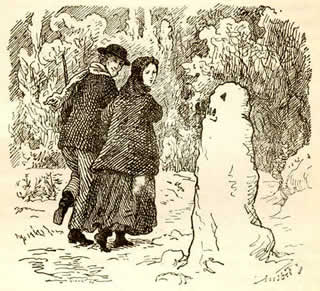 — И такого молодца тоже! — сказал молодой человек, указывая на снеговика. — Он бесподобен!Молодая девушка засмеялась, кивнула головкой снеговику и пустилась с молодым человеком по снегу вприпрыжку, у них под ногами так и захрустело, точно они бежали по крахмалу.— Кто такие эти двое? — спросил снеговик цепную собаку. — Ты ведь живешь тут подольше меня; знаешь ты их?— Знаю! — сказала собака. — Она гладила меня, а он бросал косточки; таких я не кусаю.— А что же они из себя изображают? — спросил снеговик.— Паррочку! — сказала цепная собака. — Вот они поселятся в конуре и будут вместе глодать кости! Вон! Вон!— Ну, а значат они что-нибудь, как вот я да ты?— Да ведь они господа! — сказал пес. — Куда как мало смыслит тот, кто только вчера вылез на свет божий! Это я по тебе вижу! Вот я так богат и годами и знанием! Я всех, всех знаю здесь! да, я знавал времена получше!.. Не мерз тут в холоде на цепи! Вон! Вон!— Славный морозец! — сказал снеговик. — Ну, ну, рассказывай! Только не греми цепью, а то меня просто коробит!— Вон! Вон! — залаял цепной пес. — Я был щенком, крошечным хорошеньким щенком, и лежал на бархатных креслах там, в доме, лежал на коленях у знатных господ! Меня целовали в мордочку и вытирали лапки вышитыми платками! Звали меня Милкой, Крошкой!.. Потом я подрос, велик для них стал, м меня подарили ключнице, я попал в подвальный этаж. Ты можешь заглянуть туда; с твоего места отлично видно. Так вот, в той каморке я и зажил как барин! Там хоть и пониже было, да зато спокойнее, чем наверху: меня не таскали и не тискали дети. Ел я тоже не хуже, если не лучше! У меня была своя подушка, и еще там была печка, самая чудеснейшая вещь на свете в такие холода! Я даже уползал под нее!.. О, я и теперь еще мечтаю об этой печке! Вон! Вон!— Разве уж она так хороша, печка-то? — спросил снеговик. — Похожа она на меня?— Ничуть! Вот сказал тоже! Печка черна как уголь: у нее длинная шея и медное пузо! Она так и пожирает дрова, огонь пышет у нее изо рта! Рядом с нею, под нею — настоящее блаженство! ее видно в окно, погляди!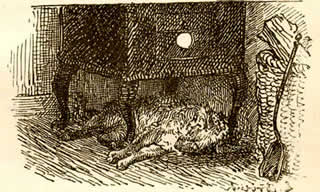 Снеговик посмотрел и в самом деле увидал черную блестящую штуку с медным животом; в животе светился огонь. Снеговика вдруг охватило такое страшное желание, — в нем как-будто зашевелилось что-то... Что такое нашло на него, он и сам не знал и не понимал, хотя это понял бы всякий человек, если, разумеется, он не снеговик.— Зачем же ты ушел от нее? — спросил снеговик пса, он чувствовал, что печка — существо женского пола. — как ты мог уйти оттуда?— Пришлось поневоле! — сказал цепной пес. — Они вышвырнули меня и посадили на цепь. Я укусил за ногу младшего барчука — он хотел отнять у меня кость! "Кость за кость!" — думаю себе... А они осердились, и я оказался на цепи! Потерял голос... Слышишь, как я хриплю? Вон! Вон! Вот тебе и вся недолга!Снеговик уже не слушал; он не сводил глаз с подвального этажа, с каморки ключницы, где стояла на четырех ножках железная печка величиной с самого снеговика.— Во мне что-то странно шевелится! — сказал он. — Неужели я никогда не попаду туда? Это ведь такое невинное желание, отчего ж бы ему не сбыться! Это мое самое заветное, мое единственное желание! Где же справедливость, если оно не сбудется? Мне надо туда, туда к ней... Прижаться к ней во что бы то не стало, хоть бы разбить окно!— Туда тебе не попасть! — сказал цепной пес. — А если бы ты и добрался до печки, то тебе конец! Вон! Вон!— Мне уж и так конец подходит, того и гляди, свалюсь!Целый день снеговик стоял и смотрел в окно; в сумерки каморка выглядела еще приветливее; печка светила так мягко, как не светить ни солнцу, ни луне! Куда им! Так светит только печка, если брюшко у нее набито. Когда дверцу открыли, из печки метнулось пламя и заиграло ярким отблеском на белом лице снеговика. В груди у него тоже горело пламя.— Не выдержу! — сказал он. — Как мило она высовывает язык! Как это идет ей!Ночь была длинная, длинная, только не для снеговика; он весь погрузился в чудесные мечты, — они так и трещали в нем от мороза.К утру все окна подвального этажа покрылись прекрасным ледяным узором, цветами; лучших снеговик и желать не мог бы, но они скрыли печку! Мороз так и трещал, снег хрустел, снеговику радоваться да радоваться бы, так нет! Он тосковал о печке! Он был положительно болен.— Ну, это опасная болезнь для снеговика! — сказал пес. — Я тоже страдал этим, но поправился. Вон! Вон! Будет перемена погоды!И погода переменилась, началась оттепель.Зазвенела капель, а снеговик таял на глазах, но он не говорил ничего, не жаловался, а это плохой признак. В одно прекрасное утро он рухнул. На месте его торчало только что-то вроде железной согнутой палки; на ней-то мальчишки и укрепили его.— Ну, теперь я понимаю его тоску! — сказал цепной пес — У него внутри была кочерга! Вот что шевелилось в нем! Теперь все прошло! Вон! Вон!Скоро прошла и зима.— Вон! Вон! — лаял цепной пес, а девочки на улице пели: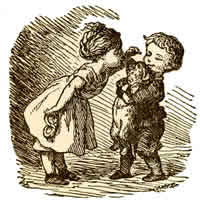 Цветочек лесной, поскорей распускайся!Ты, вербочка, мягким пушком одевайся!Кукушки, скворцы, прилетайте,Весну нам красну воспевайте!И мы вам подтянем: ай, люли-люли,Деньки наши красные снова пришли!